Утверждаю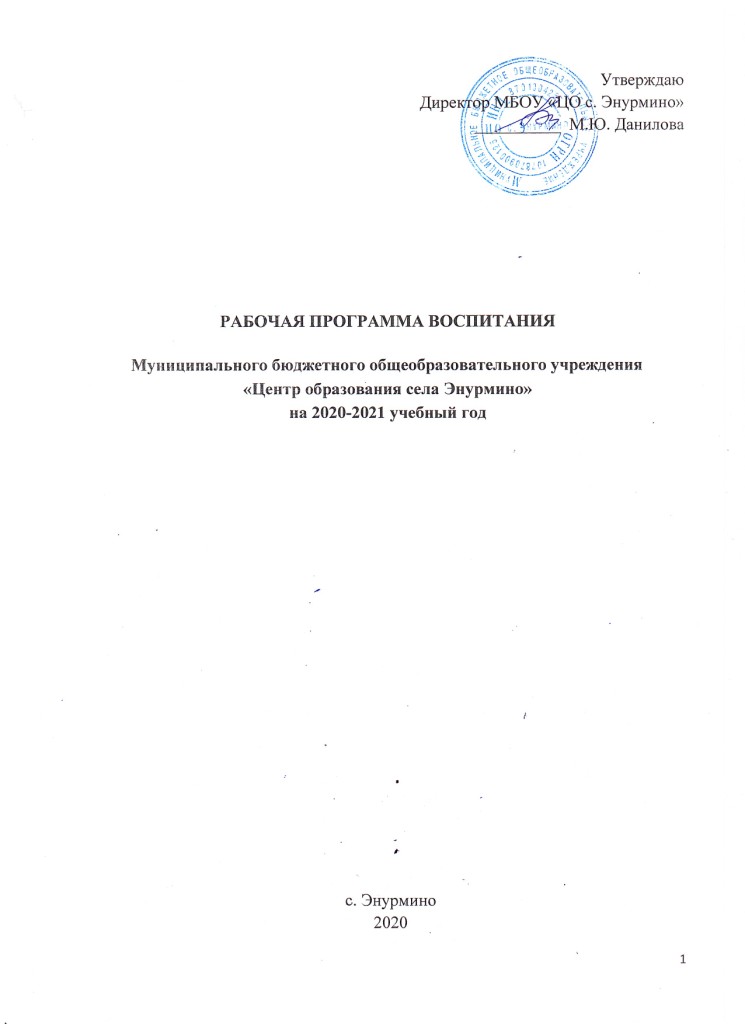 Директор МБОУ «ЦО с. Энурмино»__________  М.Ю. ДаниловаРАБОЧАЯ ПРОГРАММА ВОСПИТАНИЯ Муниципального бюджетного общеобразовательного учреждения «Центр образования села Энурмино»на 2020-2021 учебный год с. Энурмино 2020  СОДЕРЖАНИЕПояснительная записка…………………………………………………………3 1. Особенности организуемого в МБОУ «ЦО с.Энурмино»воспитательного  процесса………………………………………………...	......................................5 Цель и задачи воспитания……………………………………………………7 Виды, формы и содержание деятельности………………………………… 10 Инвариантные модули…………………………………………………	........11 Модуль «Классное руководство»……………………………………….11 3.1.2. Модуль «Школьный урок»………………………………………………12Модуль «Курсы внеурочной деятельности»……………………..13 Модуль «Самоуправление»……………………………………….14 3.1.5. Модуль «Работа с родителями (законными представителями) обучающихся»........................................................................................................15Вариативные модули………………………………………………………..16Модуль «Ключевые общешкольные дела»……………………………..17Модуль ««Школьные медиа»»…………………………………………..18 Модуль «Организация предметно-эстетической среды»………………193.2.4. Модуль «Социальные практики»………………………………………..20 3.2.5.Модуль «Волонтерская деятельность»………………………………......213.2.6. Модуль «Безопасность жизнедеятельности (пожарная безопасность, дорожная безопасность, информационная безопасность, профилактика экстремизма и терроризма, суицида, профилактика распространения инфекционных заболеваний)»……....... ……………………………………. …224. Основные направления самоанализа воспитательной работы (мониторинг)…………………………………………………………………......22 Приложение. План воспитательной работы для учащихся 1-4 классов……………………..24 ПОЯСНИТЕЛЬНАЯ ЗАПИСКАРабочая программа воспитания (далее – Программа) является нормативноуправленческим документом Муниципального бюджетного общеобразовательного учреждения «ЦО с. Энурмино», определяющим организационно-управленческие и содержательно-деятельностные направления   осуществления воспитательной работы в образовательной организации. Настоящая Программа школы разработана на основе следующих нормативных документов:     - Конституции Российской Федерации (от 12.12.1993 г.);     - Конвенции о правах ребенка (от 20.11.1989 г.);     - Закона Российской Федерации «Об образовании в Российской Федерации»   (от 29.12.2012 г., №273-ФЗ; с изм.);        - Приказа Министерства образования и науки Российской Федерации «Об утверждении Федерального Государственного образовательного стандарта начального общего образования» (от 06.10.2009 г., №373; с изм.);       - Национальной образовательной инициативы «Наша новая школа» (от 04.02.2010г., приказ №271);        -Устава МБОУ «ЦО с. Энурмино»Настоящая Программа представляет собой открытый для всех субъектов образовательной деятельности документ, который дает представление о направлениях и содержании воспитательной работы в МБОУ «ЦО с. Энурмино».В центре рабочей программы воспитания находится личностное развитие обучающихся, формирование у них системных знаний о различных аспектах развития России и мира. Таким образом, одним из результатов реализации программы станет приобщение обучающихся к российским традиционным духовным ценностям, правилам и нормам поведения в российском обществе. Программа призвана обеспечить достижение учащимися личностных результатов, указанных во ФГОС: формирование у обучающихся основ российской идентичности, готовность обучающихся к саморазвитию, мотивацию к познанию и обучению, ценностные установки и социально-значимые качества личности, активное участие в социально-значимой деятельности. Рабочая программа воспитания МБОУ «ЦО с. Энурмино».содержит четыре раздела: особенности организуемого в МБОУ «ЦО с. Энурмино».воспитательного процесса; цели и задачи воспитания; виды, формы и содержание деятельности; основные направления самоанализа воспитательной работы (мониторинг). Вразделе «Особенности организуемого в МБОУ «ЦО с. Энурмино».воспитательного процесса»представлена специфика деятельности образовательной организации в сфере воспитания.  В разделе «Цель и задачи воспитания» на основе базовых общественных ценностей сформулированы цель воспитания и задачи, которые образовательной организации предстоит решать для достижения цели.  В разделе «Виды, формы и содержание деятельности» показано, каким образом будет осуществляться достижение поставленных цели и задач воспитания. Данный раздел состоит из нескольких инвариантных и вариативных модулей, каждый из которых ориентирован на одну из поставленных образовательных организацией задач воспитания и соответствует одному из направлений воспитательной работы школы. Инвариантными модулями являются: «Классное руководство», «Школьный урок», «Курсы внеурочной деятельности», «Самоуправление», «Профориентация», «Работа с родителями». Вариативными модулями являются «Ключевые общешкольные дела», «Детские общественные объединения», «Школьные медиа», «Организация предметно-эстетической среды», «Социальные практики»,«Волонтерская деятельность», «Безопасность жизнедеятельности (пожарная безопасность, дорожная безопасность, информационная безопасность, профилактика экстремизма и терроризма, профилактика распространения инфекционных заболеваний)».  В разделе «Основные направления самоанализа воспитательной работы» показано, каким образом в образовательной организации осуществляется самоанализ проводимой в ней воспитательной работы. В данном разделе представлен перечень основных направлений мониторинга.  К рабочей программе воспитания прилагается ежегодный календарный план воспитательной работы.  Настоящая Программа является общедоступным документом для ознакомления обучающихся и их родителей (законных представителей), подлежит размещению на официальном сайте МБОУ «ЦО с. Энурмино». в сети Интернет. 1.ОСОБЕННОСТИ ОРГАНИЗУЕМОГО ВОСПИТАТЕЛЬНОГО ПРОЦЕССАЦелью воспитательной работы в МБОУ «ЦО с. Энурмино».является создание событийной среды, где при социально-педагогической поддержке, в ходе социальнозначимой деятельности учащихся, происходит духовное развитие, становление и развитие образованного, функционально грамотного, обладающего ключевыми компетентностями, нравственно, психически и физически здорового гражданина и патриота своей Родины, уважающего законные права и свободы других людей, конкурентно-способного в современной социально-экономической ситуации. Современные требования обеспечить высокий, образовательный, творческий и социальный уровень обучающихся при максимально полезном и плодотворном использовании свободного времени и сохранения их здоровья, определяют необходимость создания единой воспитательной системы в образовательной организации, которая выстраивается на основе интересов обучающихся и использовании разнообразных видов и форм занятий с учениками. Процесс воспитания в образовательной организации основывается на следующих принципах взаимодействия педагогов и обучающихся: соблюдение законности и прав семьи и ребенка, конфиденциальности информации о ребенке и семье, приоритета безопасности ребенка при нахождении в образовательной организации; ориентир на создание в образовательной организации психологически комфортной среды для каждого ребенка и взрослого, без которой невозможно конструктивное взаимодействие обучающихся и педагогов;  реализация процесса воспитания главным образом через создание в школе детско - взрослых общностей, которые бы объединяли детей и педагогов яркими и содержательными событиями, общими позитивными эмоциями и доверительными отношениями друг к другу;организация основных совместных дел обучающихся и педагогов как предмета совместной заботы и взрослых, и детей; системность и целесообразность процесса воспитания как условия его эффективности. Основными традициями воспитания в образовательной организации являются следующие:  стержнем годового цикла воспитательной работы школы являются ключевые общешкольные дела, через которые осуществляется интеграция воспитательных усилий педагогов; важной чертой каждого ключевого дела и большинства используемых для воспитания других совместных дел педагогов и обучающихся является коллективная разработка, коллективное планирование, коллективное проведение и коллективный анализ их результатов; в образовательной организации создаются такие условия, при которых по мере взросления ребенка увеличивается его роль в совместных делах (от пассивного наблюдателя до организатора); в проведении общешкольных дел отсутствует соревновательность между классами, поощряется конструктивное межклассное и межвозрастное взаимодействие обучающихся, а также их социальная активность;  педагоги образовательной организации ориентированы на формирование коллективов в рамках школьных классов, кружков и иных детских объединений, на установление в них доброжелательных и товарищеских взаимоотношений; ключевой фигурой воспитания в образовательной организации является классный руководитель, реализующий по отношению к детям личностно-развивающую, организационную, посредническую (в разрешении конфликтов) функции. Воспитательная работа в образовательной организации условно разделена на три блока, включающая в себя работу с обучающимися, работу с родителями (законными представителями) и работу с классными руководителями, при обеспечении согласованности и взаимного дополнения этих блоков. Одним из показателей эффективности воспитательной работы в школе определяется заинтересованность обучающихся школьной жизнью, что обеспечивается формированием школьных традиций, вовлечением детей в общешкольные мероприятия, формированием системы досуговых мероприятий. Работа с родителями (законными представителями) организуется через систему родительских собраний, родительский комитет, непосредственный контакт родителей (законных представителей) с педагогами, классными руководителями и администрацией образовательной организации. Важным является соблюдение условия единства педагогического, родительского и ученического коллективов. Работа с классными руководителями по организации воспитательной работы строится через систему методических и организационных мероприятий, обеспечивающих раскрытие содержания воспитательной работы, знакомство с современными достижениями педагогики в области организации воспитательной деятельности, обсуждение городских программ по организации воспитательной работы и повышению ее качества и эффективности.  МБОУ «ЦО с. Энурмино» в рамках воспитательной работы сотрудничает с:  Центром  Культуры  с.Энурмино,  сельской библиотекой .2. ЦЕЛЬ И ЗАДАЧИ ВОСПИТАНИЯСовременный национальный воспитательный идеал – это высоконравственный, творческий, компетентный гражданин России, принимающий судьбу Отечества как свою личную, осознающий ответственность за настоящее и будущее своей страны, укорененный в духовных и культурных традициях многонационального народа Российской Федерации. Исходя из этого воспитательного идеала, а также основываясь на базовых для нашего общества ценностях (таких как семья, труд, отечество, природа, мир, знания, культура, здоровье, человек) формулируется общая цель воспитания в образовательной организации – личностное развитие обучающихся, проявляющееся:  в усвоении ими знаний основных норм, которые общество выработало на основе этих ценностей (т.е. в усвоении ими социально значимых знаний);   в развитии их позитивных отношений к этим общественным ценностям (т.е. в развитии их социально значимых отношений);  в приобретении ими соответствующего этим ценностям опыта поведения, опыта применения сформированных знаний и отношений на практике (т.е. в приобретении ими опыта осуществления социально значимых дел).  Данная цель ориентирует педагогов не на обеспечение соответствия личности ребенка единому уровню воспитанности, а на обеспечение позитивной динамики развития его личности. В связи с этим важно сочетание усилий педагога по развитию личности ребенка и усилий самого ребенка по своему саморазвитию. Их сотрудничество, партнерские отношения являются важным фактором успеха в достижении цели.  Конкретизация общей цели воспитания применительно к возрастным особенностям обучающихся позволяет выделить в ней следующие целевые приоритеты, которым необходимо уделять большее внимание на разных уровнях общего образования. 1. В воспитании детей младшего школьного возраста (уровень начального общего образования) таким целевым приоритетом является создание благоприятных условий для усвоения обучающимися социально значимых знаний – знаний основных норм и традиций того общества, в котором они живут.  Выделение данного приоритета связано с особенностями детей младшего школьного возраста: с их потребностью самоутвердиться в своем новом социальном статусе – статусе школьника, то есть научиться соответствовать предъявляемым к носителям данного статуса нормам и принятым традициям поведения. Такого рода нормы и традиции задаются в образовательной организации педагогами и воспринимаются детьми именно как нормы и традиции поведения школьника. Знание их станет базой для развития социально значимых отношений школьников и накопления ими опыта осуществления социально значимых дел и в дальнейшем, в подростковом и юношеском возрасте. К наиболее важным из них относятся следующие:   быть любящим, послушным и отзывчивым сыном (дочерью), братом (сестрой), внуком (внучкой); уважать старших и заботиться о младших членах семьи; выполнять посильную для ребенка домашнюю работу, помогая старшим;быть трудолюбивым, следуя принципу «делу – время, потехе – час» как в учебных занятиях, так и в домашних делах, доводить начатое дело до конца;знать и любить свою Родину – свой родной дом, двор, улицу, город, село, свою страну;беречь и охранять природу (ухаживать за комнатными растениями в классе или дома, заботиться о своих домашних питомцах и, по возможности, о бездомных животных в своем дворе; подкармливать птиц в морозные зимы; не засорять бытовым мусором улицы, леса, водоемы);проявлять миролюбие – не затевать конфликтов и стремиться решать спорные вопросы, не прибегая к силе;стремиться узнавать что-то новое, проявлять любознательность, ценить знания;  быть вежливым и опрятным, скромным и приветливым;  соблюдать правила личной гигиены, режим дня, вести здоровый образ жизни;  уметь сопереживать, проявлять сострадание к попавшим в беду; стремиться устанавливать хорошие отношения с другими людьми; уметь прощать обиды, защищать слабых, по мере возможности помогать нуждающимся в этом людям; уважительно относиться к людям иной национальной или религиозной принадлежности, иного имущественного положения, людям с ограниченными возможностями здоровья;  быть уверенным в себе, открытым и общительным, не стесняться быть в чем-то непохожим на других ребят; уметь ставить перед собой цели и проявлять инициативу, отстаивать собственное мнение и действовать самостоятельно, без помощи старших.    2.Знание младшим школьником данных социальных норм и традиций, понимание важности следования им имеет особое значение для ребенка этого возраста, поскольку облегчает его вхождение в широкий социальный мир, в открывающуюся ему систему общественных отношений.  к миру как главному принципу человеческого общежития, условию крепкой дружбы, налаживания отношений с коллегами по работе в будущем и создания благоприятного микроклимата в своей собственной семье;  к знаниям как интеллектуальному ресурсу, обеспечивающему будущее человека, как результату кропотливого, но увлекательного учебного труда;  к культуре как духовному богатству общества и важному условию ощущения человеком полноты проживаемой жизни, которое дают ему чтение, музыка, искусство, театр, творческое самовыражение;  к здоровью как залогу долгой и активной жизни человека, его хорошего настроения и оптимистичного взгляда на мир;  к окружающим людям как безусловной и абсолютной ценности, как равноправным социальным партнерам, с которыми необходимо выстраивать доброжелательные и взаимоподдерживающие отношения, дающие человеку радость общения и позволяющие избегать чувства одиночества;  к 	самим 	себе 	как 	хозяевам 	своей 	судьбы, 	самоопределяющимся 	и самореализующимся личностям, отвечающим за свое собственное будущее.  Данный ценностный аспект человеческой жизни чрезвычайно важен для личностного развития школьника, так как именно ценности во многом определяют его жизненные цели, его поступки, его повседневную жизнь. Выделение данного приоритета в воспитании школьников, обучающихся на уровне основного общего образования, связано с особенностями детей подросткового возраста: с их стремлением утвердить себя как личность в системе отношений, свойственных взрослому миру. В этом возрасте особую значимость для детей приобретает становление их собственной жизненной позиции, собственных ценностных ориентаций. Добросовестная работа педагогов, направленная на достижение поставленной цели,позволит ребенку получить необходимые социальные навыки, которые помогут ему лучше ориентироваться в сложном мире человеческих взаимоотношений, эффективнее налаживать коммуникацию с окружающими, увереннее себя чувствовать во взаимодействии с ними, продуктивнее сотрудничать с людьми разных возрастов и разного социального положения, смелее искать и находить выходы из трудных жизненных ситуаций, осмысленнее выбирать свой жизненный путь в сложных поисках счастья для себя и окружающих его людей.  Достижению поставленной цели воспитания обучающихся будет способствовать решение следующих основных задач:  реализовывать воспитательные возможности общешкольных ключевых дел, поддерживать традиции их коллективного планирования, организации, проведения и анализа в школьном сообществе; реализовывать потенциал классного руководства в воспитании обучающихся, поддерживать активное участие классных сообществ в жизни школы;  вовлекать обучающихся в кружки и иные объединения, работающие по школьным программам внеурочной деятельности, реализовывать их воспитательные возможности;  использовать в воспитании детей возможности школьного урока, поддерживать использование на уроках интерактивных форм занятий с обучающимися;  инициировать и поддерживать ученическое самоуправление как на уровне школы, так и на уровне классных сообществ;  поддерживать деятельность функционирующих на базе школы детских общественных объединений и организаций;  организовывать для обучающихся экскурсии (в т.ч. виртуальные) и реализовывать их воспитательный потенциал;  организовывать профориентационную работу с обучающимися;  организовать работу школьных медиа, реализовывать их воспитательный потенциал;  развивать предметно-эстетическую среду школы и реализовывать ее воспитательные возможности;  организовать работу с семьями обучающихся, их родителями (законными представителями), направленную на совместное решение проблем личностного развития детей.  Планомерная реализация поставленных задач позволит организовать в образовательной организации интересную и событийно насыщенную жизнь детей и педагогов, что станет эффективным способом профилактики антисоциального поведения обучающихся. 3.ВИДЫ, ФОРМЫ И СОДЕРЖАНИЕ ДЕЯТЕЛЬНОСТИ Практическая реализация цели и задач воспитания осуществляется в рамках следующих направлений воспитательной работы школы, каждое из которых представлено в соответствующем модуле. 3.1. Инвариантные модули3.1.1. Модуль «Классное руководство» Осуществляя работу с классом, классный руководитель организует работу с коллективом класса; индивидуальную работу с учащимися вверенного ему класса; работу с учителями, преподающими в данном классе; работу с родителями (законными представителями) обучающихся.  Работа с классным коллективом:  инициирование и поддержка участия класса в общешкольных ключевых делах, оказание необходимой помощи детям в их подготовке, проведении и анализе;  организация интересных и полезных для личностного развития ребенка совместных дел с учащимися вверенного ему класса (познавательной, трудовой, спортивно-оздоровительной, духовно-нравственной, творческой направленности), позволяющие с одной стороны, – вовлечь в них детей с самыми разными потребностями и тем самым дать им возможность самореализоваться в них, а с другой, – установить и упрочить доверительные отношения с учащимися класса, стать для них значимым взрослым, задающим образцы поведения в обществе;  проведение классных часов как часов плодотворного и доверительного общения педагога и обучающихся, основанных на принципах уважительного отношения к личности ребенка, поддержки активной позиции каждого ребенка в беседе, предоставления школьникам возможности обсуждения и принятия решений по обсуждаемой проблеме, создания благоприятной среды для общения;  сплочение коллектива класса через игры и тренинги на сплочение и командообразование; регулярные внутриклассные мероприятия, дающие каждому ученику возможность рефлексии собственного участия в жизни класса;  выработка совместно с обучающимися законов класса, помогающих детям освоить нормы и правила общения, которым они должны следовать в школе. Индивидуальная работа с обучающимися:  изучение особенностей личностного развития учащихся класса через наблюдение за поведением школьников в их повседневной жизни, в специально создаваемых педагогических ситуациях, в играх, погружающих ребенка в мир человеческих отношений, в организуемых педагогом беседах по тем или иным нравственным проблемам; результаты наблюдения сверяются с результатами бесед классного руководителя с родителями (законными представителями) обучающихся, с преподающими в данном классе учителями;  поддержка ребенка в решении важных для него жизненных проблем (налаживание взаимоотношений с одноклассниками или учителями, выбор профессии, вуза и дальнейшего трудоустройства, успеваемость и т.п.), когда каждая проблема трансформируется классным руководителем в задачу для школьника, которую они совместно стараются решить;  индивидуальная работа с обучающимися класса, направленная на заполнение ими личных портфолио, в которых дети не просто фиксируют свои учебные, творческие, спортивные, личностные достижения, но и в ходе индивидуальных неформальных бесед с классным руководителем в начале каждого года планируют их, а в конце года – вместе анализируют свои успехи и неудачи;  коррекция поведения ребенка через частные беседы с ним, его родителями (законными представителями), с другими учащимися класса; через предложение взять на себя ответственность за то или иное поручение в классе. Работа с учителями, преподающими в классе:  регулярные консультации классного руководителя с учителями-предметниками, направленные на формирование единства мнений и требований педагогов по ключевым вопросам воспитания, на предупреждение и разрешение конфликтов между учителями и обучающимися;  проведение педагогических консилиумов, направленных на решение конкретных проблем класса и интеграцию воспитательных влияний на обучающихся;  привлечение учителей к участию во внутриклассных делах, дающих педагогам возможность лучше узнавать и понимать своих учеников, увидев их в иной, отличной от учебной, обстановке;  привлечение учителей к участию в родительских собраниях класса для объединения усилий в деле обучения и воспитания детей. Работа с родителями (законными представителями) обучающихся:регулярное информирование родителей (законных представителей) о школьных успехах и проблемах их детей, о жизни класса в целом;  помощь родителям (законным представителям) обучающихся в регулировании отношений между ними, администрацией образовательной организации и учителями - предметниками;   организация родительских собраний, происходящих в режиме обсуждения наиболее острых проблем обучения и воспитания обучающихся;  создание и организация работы родительских комитетов классов, участвующих в управлении образовательной организацией и решении вопросов воспитания и обучения их детей. 3.1.2. Модуль «Школьный урок» Реализация школьными педагогами воспитательного потенциала урока предполагает следующее:  установление доверительных отношений между учителем и его учениками, способствующих позитивному восприятию учащимися требований учителя, привлечению их внимания к обсуждаемой на уроке информации, активизации их познавательной деятельности;  побуждение обучающихся соблюдать на уроке общепринятые нормы поведения, правила общения со старшими (учителями) и сверстниками (школьниками), принципы учебной дисциплины и самоорганизации;  привлечение внимания обучающихся к ценностному аспекту изучаемых на уроках явлений, организация их работы с получаемой на уроке социально значимой информацией – инициирование ее обсуждения, высказывания учащимися собственного мнения по ее поводу, выработки своего к ней отношения;  использование воспитательных возможностей содержания учебного предмета через демонстрацию детям примеров ответственного, гражданского поведения, проявления человеколюбия и добросердечности, через подбор соответствующих текстов для чтения, задач для решения, проблемных ситуаций для обсуждения в классе;  применение на уроке интерактивных форм работы обучающихся: интеллектуальных игр, стимулирующих познавательную мотивацию школьников; дискуссий, которые дают учащимся возможность приобрести опыт ведения конструктивного диалога; групповой работы или работы в парах, которые учат школьников командной работе и взаимодействию с другими детьми;   включение в урок игровых процедур, которые помогают поддержать мотивацию детей к получению знаний, налаживанию позитивных межличностных отношений в классе, помогают установлению доброжелательной атмосферы во время урока;    инициирование и поддержка исследовательской деятельности обучающихся в рамках реализации ими индивидуальных и групповых исследовательских проектов, что даст школьникам возможность приобрести навык самостоятельного решения теоретической проблемы, навык генерирования и оформления собственных идей, навык уважительного отношения к чужим идеям, оформленным в работах других исследователей, навык публичного выступления перед аудиторией, аргументирования и отстаивания своей точки зрения. 3.1.3. Модуль «Курсы внеурочной деятельности» Воспитание на занятиях курсов внеурочной деятельности осуществляется преимущественно через:  вовлечение обучающихся в интересную и полезную для них деятельность, которая предоставит им возможность самореализоваться в ней, приобрести социально значимые знания, развить в себе важные для своего личностного развития социально значимые отношения, получить опыт участия в социально значимых делах;  формирование на занятиях детско-взрослых общностей,которые могли бы объединять детей и педагогов общими позитивными эмоциями и доверительными отношениями друг к другу;  создание в детских объединениях традиций, задающих их членам определенные социально значимые формы поведения;  поддержку в детских объединениях школьников с ярко выраженной лидерской позицией и установкой на сохранение и поддержание накопленных социально значимых традиций;  поощрение педагогами детских инициатив и детского самоуправления.  Реализация воспитательного потенциала курсов внеурочной деятельности происходит в рамках следующих выбранных школьниками ее видов:  познавательная деятельность: курсы внеурочной деятельности, направленные на передачу школьникам социально значимых знаний, развивающие их любознательность, позволяющие привлечь их внимание к экономическим, политическим, экологическим, гуманитарным  проблемам нашего общества, формирующие их гуманистическое мировоззрение и научную картину мира.  Курсы внеурочной деятельности, предложенные в рамках данного направления в МБОУ « ЦО с. Энурмино»:, «Разговор  о правильном питании», «Азбука добра», «Занимательный английский», «Творческая мастерская», «Этика и этикет», «Юный патриот», « Я гражданин России», « В мире интересного», , «Мозговой штурм», «Финансовая грамотность», «Этика и этикет».художественное  творчество: курсы внеурочной деятельности, создающие благоприятные условия для самореализации школьников, направленные на раскрытие их творческих способностей, формирование чувства вкуса и умения ценить прекрасное, на воспитание ценностного отношения школьников к культуре и их общее духовно - нравственное развитие.  Курсы внеурочной деятельности, предложенные в рамках данного направления в МБОУ «ЦО с. Энурмино»: «Творческая мастерская»спортивно-оздоровительная деятельность: курсы внеурочной деятельности, направленные на физическое развитие обучающихся, развитие их ценностного отношения к своему здоровью, побуждение к здоровому образу жизни, воспитание силы воли, ответственности, формирование установок на защиту слабых.  Курсы внеурочной деятельности, предложенные в рамках данного направления в МБОУ «ЦО с. Энурмино»: «Спортивная радуга» игровая деятельность: курсы внеурочной деятельности «Весёлый английский», направленные на раскрытие творческого, умственного и физического потенциала обучающихся, развитие у них навыков конструктивного общения, умений работать в команде. 3.1.4. Модуль «Самоуправление» Поддержка детского самоуправления в образовательной организации помогает педагогам воспитывать в детях инициативность, самостоятельность, ответственность, трудолюбие, чувство собственного достоинства, а обучающимся предоставляет широкие возможности для самовыражения и самореализации.  Детское самоуправление в МБОУ «ЦО с. Энурмино» осуществляется следующим образом:  на уровне образовательной организации:  через деятельность выборного Совета учащихся, создаваемого для учета мнения школьников по вопросам управления образовательной организацией и принятия административных решений, затрагивающих их права и законные интересы;  через деятельность Совета старост, объединяющего старост классов для облегчения распространения значимой для обучающихся информации и получения обратной связи от классных коллективов;  через работу постоянно действующего школьного актива, инициирующего и организующего проведение личностно значимых для школьников событий (соревнований, конкурсов, фестивалей и т.п.); на уровне классов: через деятельность выборных по инициативе и предложениям учащихся класса старост, представляющих интересы класса в общешкольных делах и призванных координировать его работу с работой общешкольных органов самоуправления и классных руководителей; на индивидуальном уровне:через вовлечение обучающихся в планирование, организацию, проведение и анализ общешкольных и внутриклассных дел;  через реализацию школьниками, взявшими на себя соответствующую роль, функций по контролю за порядком и чистотой в классе, уходом за классной комнатой и т.п. 3.1.5.Модуль «Работа с родителями (законными представителями) обучающихся»Работа с родителями (законными представителями) обучающихся осуществляется для более эффективного достижения цели воспитания, которое обеспечивается согласованием позиций семьи и школы в данном вопросе. Работа с родителями (законными представителями) обучающихся осуществляется в рамках следующих видов и форм деятельности:  на групповом уровне:  общешкольный родительский комитет, участвующий в решении некоторых вопросов воспитания и социализации их детей;  общешкольные родительские собрания, происходящие в режиме обсуждения наиболее острых проблем обучения и воспитания обучающихся; психолого-педагогический лекторий по темам «Положительные и отрицательные эмоции. Роль семьи в развитии моральных качеств ребенка», «Семейные традиции и их роль в воспитании подростков», «Семья и выбор жизненного пути», «Физическое развитие школьников в школе и дома», «Общение родителей и детей как условие успеха воспитания»; на индивидуальном уровне:  помощь со стороны родителей (законных представителей) в подготовке и проведении общешкольных и внутриклассных мероприятий воспитательной направленности;  индивидуальное консультирование c целью координации воспитательных усилий педагогов и родителей (законных представителей) обучающихся.3.2. Вариативные модели 3.2.1. Модуль «Ключевые общешкольные дела» Ключевые дела – это главные традиционные общешкольные дела, в которых принимает участие большая часть обучающихся и которые обязательно планируются, готовятся, проводятся и анализируются совестно педагогами и детьми. Ключевые дела обеспечивают включенность в них большого числа детей и взрослых, способствуют интенсификации их общения, ставят их в ответственную позицию к происходящему в образовательной организации. Введение ключевых дел в жизнь школы помогает преодолеть характер воспитания, сводящийся к набору мероприятий, организуемых педагогами для детей.  Для этого в образовательной организации используются следующие формы работы: на внешкольном уровне:  социальные проекты – ежегодные совместно разрабатываемые и реализуемые обучающимися и педагогами комплексы дел, ориентированные на преобразование окружающего школу социума; участие во Всероссийских акциях, посвященных значимым отечественным и Международным событиям;  на школьном уровне:  общешкольные 	праздники 	ежегодно 	проводимые 	творческие (театрализованные, музыкальные, литературные и т.п.) дела, связанные со значимыми для детей и педагогов знаменательными датами и в которых участвуют все классы образовательной организации; церемонии награждения (по итогам года) обучающихся и педагогов за активное участие в жизни школы, защиту чести школы в конкурсах, соревнованиях, олимпиадах, значительный вклад в развитие школы. Это способствует поощрению социальной активности детей, развитию позитивных межличностных отношений между педагогами и воспитанниками, формированию чувства доверия и уважения друг к другу; на уровне классов:выбор и делегирование представителей классов в общешкольные советы дел, ответственных за подготовку общешкольных ключевых дел;  участие школьных классов в реализации общешкольных ключевых дел; проведение в рамках класса итогового анализа детьми общешкольных ключевых дел, участие представителей классов в итоговом анализе проведенных дел на уровне общешкольных советов дела;на индивидуальном уровне:вовлечение по возможностикаждого ребенка в ключевые дела школы;индивидуальная помощь ребенку (при необходимости) в освоении навыков подготовки, проведения и анализа ключевых дел;наблюдение за поведением ребенка в ситуациях подготовки, проведения и анализа ключевых дел, за его отношениями со сверстниками, старшими и младшими школьниками, с педагогами и другими взрослыми;при необходимости коррекция поведения ребенка через частные беседы с ним, через включение его в совместную работу с другими детьми, которые могли бы стать хорошим примером для ребенка, через предложение взять в следующем ключевом деле на себя роль ответственного за тот или иной фрагмент общей работы.  3.2.2. Модуль «Школьные медиа» Цель школьных медиа (совместно создаваемых обучающимися и педагогами средств распространения текстовой, аудио и видео информации) – развитие коммуникативной культуры школьников, формирование навыков общения и сотрудничества, поддержка творческой самореализации учащихся. Воспитательный потенциал школьных медиа реализуется в рамках следующих видов и форм деятельности: информационно-техническая поддержка школьных мероприятий, осуществляющая видеосъемку и мультимедийное сопровождение школьных мероприятий; школьная Интернет-группа – сообщество обучающихся и педагогов, поддерживающее Интернет-сайт школы и соответствующую группу в социальных сетях с целью освещения деятельности образовательной организации в информационном пространстве, привлечения внимания общественности к образовательной организации, информационного продвижения ценностей школы и организации виртуальной диалоговой площадки, на которой детьми, учителями и родителями (законными представителями) могли бы открыто обсуждаться значимые для школы вопросы. 3.2.3. Модуль «Организация предметно-эстетической среды» Окружающая ребенка предметно-эстетическая среда образовательной организации обогащает внутренний мир ученика, способствует формированию у него чувства вкуса и стиля, создает атмосферу психологического комфорта, поднимает настроение, предупреждает стрессовые ситуации, способствует позитивному восприятию ребенком школы. Воспитывающее влияние на ребенка осуществляется через такие формы работы с предметно-эстетической средой образовательной организации как:   оформление интерьера школьных помещений (коридоров, лестничных пролетов и т.п.) и их периодическая переориентация, которая может служить хорошим средством разрушения негативных установок обучающихся на учебные и внеучебные занятия; размещение на стенах образовательной организации регулярно сменяемых экспозиций: творческих работ обучающихся, позволяющих им реализовать свой творческий потенциал, а также знакомящих их с работами друг друга; фотоотчетов об интересных событиях, происходящих в образовательной организации (проведенных ключевых делах, интересных экскурсиях, встречах с интересными людьми и т.п.); озеленение пришкольной территории;  благоустройство классных кабинетов, осуществляемое классными руководителями вместе с обучающимися своих классов, позволяющее ученикам проявить свои фантазию и творческие способности, создающее повод для длительного общения классного руководителя со своими детьми;  создание и популяризация особой школьной символики (флаг школы, гимн школы, эмблема школы, элементы школьного костюма и т.п.), используемой как в школьной повседневности, так и в торжественные моменты жизни образовательной организации – во время праздников, торжественных церемоний, ключевых общешкольных дел и иных происходящих в жизни школы знаковых событий;  акцентирование внимания обучающихся посредством элементов предметноэстетической среды (стенды, плакаты) на важных для воспитания ценностях образовательной организации, ее традициях, правилах.  3.2.4. Модуль «Социальные практики»  Социальная практика представляет собой деятельность, направленная на развитие социальных навыков, формирование и отработку индивидуальной модели социального поведения, получение опыта социального действия. Именно социальное проектирование позволяет обучающимся решать основные задачи социализации: формировать свою «Я концепцию» и мировоззрение, устанавливать новые способы социального взаимодействия с миром взрослых.  Одной их основных форм организации социальной практики является работа в рамках конкретного модуля. Учащимся предлагаются модуль «Я и мир вокруг меня» и в соответствии с ними действующие проекты: «Спешите делать добро людям» и «Братья наши меньшие». В рамках проектов учащиеся оказывают помощь пожилым людям, участвуют в работе пропаганды по дорожной и пожарной безопасности в детском дошкольном образовательном учреждении, а также среди прохожих, помогают бездомным животным и др.  Ожидаемыми результатами такой работы являются повышенная социальная активность обучающихся, их готовность принять личное практическое участие в улучшении социальной ситуации в местном сообществе, положительные изменения в сознании детей и повышение уровня их общей культуры, а также формирование навыков коллективной работы по реализации собственными силами реально социально полезного дела. 3.2.5. Модуль «Волонтерская деятельность» Волонтерство – это участие обучающихся в общественно-полезных делах, деятельности на благо конкретных людей и социального окружения в целом. Волонтерство позволяет школьникам проявить такие качества как внимание, забота, уважение. Волонтерство позволяет развивать коммуникативную культуру, умение общаться, слушать и слышать, эмоциональный интеллект, эмпатию, умение сопереживать.  Воспитательный потенциал волонтерства реализуется следующим образом:  на внешкольном уровне:  посильная помощь, оказываемая школьниками пожилым людям, проживающим в микрорайоне расположения образовательной организации; привлечение обучающихся к совместной работе с учреждениями социальной сферы (детские сады,соц. защиты) – в проведении культурно-просветительских и развлекательных мероприятий для посетителей этих учреждений; участие обучающихся (с согласия родителей (законных представителей) к сбору помощи для нуждающихся;  на уровне образовательной организации: участие обучающихся в организации праздников, торжественных мероприятий, встреч с гостями школы.3.2.6. Модуль «Безопасность жизнедеятельности (пожарная безопасность, дорожная безопасность, информационная безопасность, профилактика экстремизма и терроризма, профилактика распространения инфекционных заболеваний)» Модуль Безопасность жизнедеятельности (пожарная безопасность, дорожная безопасность, информационная безопасность, профилактика экстремизма и терроризма, суицида, профилактика распространения инфекционных заболеваний)» реализуется через систему классных часов, общешкольных мероприятий, индивидуальные беседы.   Для каждого класса разработан перечень классных часов в рамках данного модуля, представленный в индивидуальных планах воспитательной работы.  4. ОСНОВНЫЕ НАПРАВЛЕНИЯ САМОАНАЛИЗА ВОСПИТАТЕЛЬНОЙ РАБОТЫ(мониторинг)Самоанализ организуемой в образовательной организации воспитательной работы осуществляется по выбранным направлениям и проводится с целью выявления основных проблем школьного воспитания и последующего их решения.   Самоанализ осуществляется ежегодно непосредственно самой образовательной организации.  Основными принципами, на основе которых осуществляется самоанализ воспитательной работы в образовательной организации, являются:  принцип гуманистической направленности осуществляемого анализа, ориентирующий на уважительное отношение как к воспитанникам, так и к педагогам, реализующим воспитательный процесс;  принцип приоритета анализа сущностных сторон воспитания, ориентирующий на изучение не количественных его показателей, а качественных – таких как содержание и разнообразие деятельности, характер общения и отношений между школьниками и педагогами;  принцип развивающего характера осуществляемого анализа, ориентирующий на использование его результатов для совершенствования воспитательной деятельности педагогов: грамотной постановки ими цели и задач воспитания, умелого планирования своей воспитательной работы, адекватного подбора видов, форм и содержания их совместной с детьми деятельности;  принцип разделенной ответственности за результаты личностного развития обучающихся, ориентирующий на понимание того, что личностное развитие школьников – это результат как социального воспитания (в котором образовательная организация участвует наряду с другими социальными институтами), так и стихийной социализации и саморазвития детей.  Основными направлениями анализа организуемого в школе воспитательного процесса могут быть следующие:  1. Результаты воспитания, социализации и саморазвития обучающихся. Критерием, на основе которого осуществляется данный анализ, является динамика личностного развития обучающихся каждого класса.  Осуществляется анализ классными руководителями совместно с заместителем директора по воспитательной работе с последующим обсуждением его результатов на педагогическом совете школы.  Способом получения информации о результатах воспитания, социализации и саморазвития обучающихся является педагогическое наблюдение.  Внимание педагогов сосредотачивается на следующих вопросах: какие прежде существовавшие проблемы личностного развития обучающихся удалось решить за прошедший учебный год; какие проблемы решить не удалось и почему; какие новые проблемы появились, над чем далее предстоит работать педагогическому коллективу. 2. Состояние организуемой в образовательной организации совместной деятельности детей и взрослых.  Критерием, на основе которого осуществляется данный анализ, является наличие в образовательной организации интересной, событийно насыщенной и личностно развивающей совместной деятельности детей и взрослых. Осуществляется анализ заместителем директора по воспитательной работе, классными руководителями. Способамиполучения информации о состоянии организуемой в школе совместной деятельности детей и взрослых является анкетирование педагогов. Внимание при этом сосредотачивается на вопросах, связанных с:качеством проводимых общешкольных ключевых дел;качеством совместной деятельности классных руководителей и их классов;качеством организуемой в школе внеурочной деятельности;качеством реализации личностно развивающего потенциала школьных уроков;качеством существующего в образовательной организации ученического самоуправления;качеством функционирующих на базе образовательной организации детских общественных объединений;качеством работы школьных медиа;качеством организации предметно-эстетической среды школы;- качеством взаимодействия школы и семей обучающихся.Итогом самоанализа организуемой в школе воспитательной работы является перечень выявленных проблем, над которыми предстоит работать педагогическому коллективу.Приложение    План воспитательной работы школы для учащихся 1-4 классов Инвариантные модулиКаждым классным руководителем выбран модуль, в соответствии с которым осуществляется работа в классным коллективом. В таблице показаны некоторыеформы проведения мероприятий в рамках конкретного модуля.                                              Вариативные модулиМодуль «Классное руководство» Модуль «Классное руководство» Модуль «Классное руководство» осуществляется согласно индивидуальным планам воспитательной работы классных руководителейосуществляется согласно индивидуальным планам воспитательной работы классных руководителейосуществляется согласно индивидуальным планам воспитательной работы классных руководителейМодуль Направление Основные формы, запланированные классными руководителями  на 2020-2021 учебный год «Я -гражданин» формирование гражданственности, патриотизма, уважение к правам, свободам и обязанностям человека тематические классные часы; мероприятия гражданско-патриотического воспитания; уроки-мужества; мероприятия, посвященные Дню Победы; мероприятия, посвященные изучению истории города Нижний Тагил и др. «Этика и этикет» воспитание ценностного отношения к прекрасному, формирование представле-ний об эстетических идеалах и ценностях тематические классные часы; творческие конкурсы, проекты; выставки декоративно-прикладного творчества; организация коллективного творческого дела эстетической направленности и др. «В мире интересного» воспитание ценностного от-ношения к природе, окружа-ющей среде тематические классные часы; (виртуальные) экскурсии по природным местам края; экологические конкурсы; конкурсы проектно-исследовательских работ и др. «Я и социум» воспитание нравственных чувств, убеждений, этического сознания тематические классные часы; мероприятия, посвященные праздничным датам и др. «Я и творчество» воспитание ценного отношения к прекрасному, формирование представлений об эстетических идеалах и ценностях тематические классные часы; мероприятия, посвященные праздничным датам; - конкурсы творческой направленности и др. Модуль «Школьный урок» осуществляется согласно индивидуальным планам работы учителей-предметниковМодуль «КурсыВнеурочной деятельности» Внеурочной деятельности» Внеурочной деятельности» Название курса Классы Кол-во часов в неделю Ответственные «Этика и этикет» 1 1 Руководители модулей«Занимательный английский» 1-41 Руководители модулей«Веселый английский» 1 1 Руководители модулей«Мозговой штурм»3-41«Спортивная радуга» «Спортивная радуга» 1-4 1 «Разговор о правильном питании» «Разговор о правильном питании» 12 Руководители модулей«Азбука добра» «Азбука добра» 1-31 «Юный патриот»«Юный патриот»2-31«Я- гражданин России»«Я- гражданин России»21«В мире интересного»«В мире интересного»1-31«Финансовая грамотность»«Финансовая грамотность»1-31Модуль «Самоуправление» Модуль «Самоуправление» Мероприятия Классы Время проведения ОтветственныеВыбор актива класса. Распределение обязанностей 1-4 сентябрь, 2020 классные руководители Участие актива класса в подготовке и проведении классных мероприятий 1-4 в течение учебного года классные руководители Модуль «Работа с родителями»Модуль «Работа с родителями»Модуль «Работа с родителями»Проведение классных родительских собраний  родители учащихся 1-4 классов согласно плану проведения родительских собраний директор,  зам.директора по УВР классные руководители Участие родителей (законных представителей) обучающихся родители учащихся в течение учебного года директор,  в родительских собраниях 1-4 классов (по мере проведения) классные руководители Представление информации родителям (законным представителям) учащихся через официальный сайт образовательной организации .Представление информации родителям (законным представителям) учащихся через официальный сайт образовательной организации .в течение учебного года (по мере необходимости) директор,  зам.директора по УВРПроведение индивидуальных консультаций с родителями (законными представителями) обучающихся 1-4 классов) Проведение индивидуальных консультаций с родителями (законными представителями) обучающихся 1-4 классов) в течение учебного года (по мере необходимости) директор,  зам. директора, классные руководители Работа Совета профилактики с неблагополучными семьями учащихся 1-4 классов  по вопросам воспитания и обучения детей Работа Совета профилактики с неблагополучными семьями учащихся 1-4 классов  по вопросам воспитания и обучения детей в течение учебного года (по мере необходимости) директор,  члены Совета профилактики Модуль «Ключевые общешкольные дела»Модуль «Ключевые общешкольные дела»Модуль «Ключевые общешкольные дела»Модуль «Ключевые общешкольные дела»направлениеНазвание мероприятияДата ОтветственныйДуховно-нравственное воспитание1. Торжественная линейка «День знаний».2. Классный час  День солидарности и борьбы с терроризмом.3. День памяти жертв фашизма.4. Встреча с народными умельцами.5.Беседы:1) «Моя Чукотка»2) «Россия – моя Родина, Чукотка- моя душа»3) «Вклад моей семьи в жизнь Чукотского автономного округа, Чукотского района, села Энурмино»6. Конкурс рисунков «Энурминские морзверобои»01.0902.0911.09В течение годаПедагог- организаторПедагог- организатор, классные руководители, библиотекарь.Педагог- организатор, классные руководителиСоциальное направление1. Акция «Чистая территория школы и морского побережья».2. Викторина «Загадки: наша флора и фауна».3. Конкурс поделок из природного материала.4. Международный день мира.09.0917.0921.09Педагог – организатор, классные руководителиСпортивнооздоровительное направление1. «Кросс нации» (общешкольный кросс).2. Неделя безопасности.25.0902.09.  09.09Учитель физической культурыОбщекультурное направление1.День Знаний.2. Месячник безопасности пешеходов.3. Месячник гражданской обороны.01.09В течение месяцаЗам дир по ВМР, педагог-организатор, классные руководителиОбщеинтеллектуальное направление1.75 лет со дня окончания  Второй мировой войны.2.День воинской славы России.3.Путешествие в страну сказок.4.Обзор детской чукотской литературы.5. Инсценирование чукотской сказки «Почему у зайца длинные уши»6.Оформление книжной выставки  «Чукотскому автономному округу-90»7. Просмотр презентаций;1  « История создания Чукотского автономного округа»;2) «Мастерицы прикладного искусства земли Чукотской»;3) «Мастера резьбы по кости».8.Просмотр фильмов об истории села Энурмино, о её людях  «Добро пожаловать в Энурмино», фильмы-хроники 70-80 годов.02.0911.0924.09В течение годаВ течение годаВ течение годаБиблиотекарь, педагог- организатор, классные руководители.Библиотекарь.Библиотекарь,педагог- организатор, классные руководители.Педагог- организатор, классные руководителиДуховно-нравственное направление1.Урок нравственности «Всемирный день пожилых людей».2.Участие в акции ко дню пожилых людей «Подари улыбку».3. Международный день школьных библиотек.01.1005.1012.1023.10Педагог- организатор,библиотекарь,классные руководителиСоциальное направление1.Всемирный день защиты животных.2. Конкурс рисунков «Здравствуй, Осень Золотая».3.День безопасности в интернете.4. День моржа в селе Энурмино: конкурс рисунков, загадки, чукотские игры.02.1016.1020.10Педагог- организатор, классные руководителиСпортивно-оздоровительное направление1.День здоровья. «Президентские состязания»2.День гражданской обороны.16.1002.10Учитель физической культуры.Педагог-организаторОбщекультурное направление1.День учителя «Нет выше звания -  Учитель». 2. Рейд «Живи, книга».3. День Учителя (праздничная программа).4. Праздник золотой Осени.05.10В течение месяца23.10Педагог-организатор,библиотекарь, классные руководителиОбщеинтеллектуальное направление1.Цикл фильмов о животных тундры.2. Школьные викторины по литературному чтению.3.Викторина «История родного края»02.1022.10Педагог-организатор,библиотекарь,классные руководителиДуховно-нравственное направление1. День народного единства2.Сбор материала к оформлению проекта «Наши известные земляки».3. Международный день толерантности.04.11В течение месяца 16.11Педагог-организатор,классные руководители, библиотекарь.Социальное направление1.Акция «Охраняй природу родного края».2.День кита в Чукотском районе: конкурс рисунков, загадки, чукотские игры.Сентябрь-октябрьКлассные руководителиСпортивно-оздоровительное направление1.День здоровья. «Здоровые дети в здоровой семье».2. Международный день отказа от курения.17.1119.11Учитель физкультуры. Педагог-организатор.Общекультурное направление1.Литературно-музыкальная композиция ко Дню матери.2. Конкурс чтецов  «Притяжение малой родины»27.11Классные руководители,библиотекарь,педагог- организатор.Общеинтеллектуальное направление1.290 лет со дня рождения А.В. Суворова, русского полководца (1730-1800).2. Международный день правовой помощи детям.3.Правовой лекторий детям с героями сказок.24.1120.1116.11-19.11Педагог-организатор,библиотекарь,соцпедагогДуховно-нравственное направление1.  День Неизвестного солдата2. Всероссийская акция «Час кода».3.День Героев Отечества.4. День конституции РФ.5.Патриотическая песня «Горжусь тобой, моя Россия!».6. Устный журнал «Мой край – моя гордость»03.1203.12-10.1209.1211.12Педагог-организатор, классные руководителиКлассные руководители, библиотекарьСоциальное направление1.Операция «Помоги пернатому другу».2.Всемирный день борьбы со СПИДом.В течение месяца01.12Педагог-организатор,классные руководителиСпортивно-оздоровительное направление1. «Весёлые старты».04.12Учитель физкультуры Общекультурное направление1.Подготовка к новогоднему празднику.2.Новогодний праздник «Новогодняя сказка».3.Подготовка и проведение праздника «Моей Чукотке-90»4.Фотоконкурс «Мой край родной»17.12-25.1228.12В течение годаПедагог-организатор, классные руководители.Педагог-организатор, классные руководителиОбщеинтеллектуальное направление1.Презентации «Новогодние праздники в разных странах».2.Чудеса в новогоднюю ночь. Волшебные викторины.3. Проведение тематических классных часов, посвященных 90-летию Чукотского автономного округа .24.1204.12В течение годаПедагог-организатор, библиотекарь, классные руководители.Классные руководители, педагог-организаторДуховно-нравственное направление1. День воинской славы России. День снятия блокады города Ленинграда (1944г.) (Просмотр видеоролика).28.01Педагог-организатор,классные руководителиСоциальное направление1.День национального парка  «Берингия». 2.Акция «Кормушка».29.01В течение месяцаПедагог-организатор,классные руководителиСпортивно-оздоровительное направление«Олимпийцы среди нас»(зим.  ие эстафеты).Соревнования по НВС3.  Конкурс снежных фигур « В гостях у Снежной Королевы».22.0120.01Учитель физкультуры классные руководителиОбщекультурное направление1. Беседа о славянской письменности.2.Беседы, презентации «Рождество – праздник семейный».18.0107.01БиблиотекарьОбщеинтеллектуальное направление1.Калейдоскоп народных праздников (викторина).15.01Педагог-организатор,библиотекарь Духовно-нравственное направлене1. День разгрома советскими войсками немецко-фашистских войск в Сталинградской битве (1943 год).2. Классный час «О юных героях войны».3.Поздравление ветеранов и тружеников тыла.3.Выставка рисунков «Вечная Слава героям Великой Отечественной войны»03.0208.0219.02-22.0226.02классные руководители, педагог-организатор, библиотекарьСоциальное направление1. День защиты морских млекопитающих.2.Эколого- краеведческая игра «Тропинками родного края». 03.0219.0226.02Спортивно-оздоровительное направление1. День здоровья «Здоровая нация в твоих руках».2. Хорошо с горы катиться (конкурсы, игры на свежем воздухе).17.0219.02Учитель  физкультурыОбщекультурное направлениеКонкурсная программа к 23 февраля.«Защитники Отечества»22.02Педагог-организаторклассные руководителиОбщеинтеллектуальное направление1. Эколого-познавательная игра «Растения и животные тундры»2. День родного языка.3.115 лет со дня рождения детской русской писательницы А.Л.Барто  (1906-1981).15.0222.0217.02библиотекарь педагог-организаторклассные руководители,учитель родного языкаДуховно-нравственное направление1. Всемирный день  гражданской обороны.2. Конкурс юных мастеров-умельцев.01.03В течение месяцаКлассные руководители, Педагог- организатор.Социальное направление1.День действий в защиту рек, воды и жизни.2. Экскурсия «В природе должно быть красиво и чисто».3. День воссоединения Крыма и России.12.0316.0318.03Педагог- организатор, классные руководители.Спортивно-оздоровительное направление1. День здоровья. «Здоровье – овощи плюс фрукты, плюс ягоды».19.03Учитель  физкультурыОбщекультурное направление1. Конкурсная  программа к празднику 8 марта «Классные девочки!»2. Подготовка к фестивалю школьного детского творчества ( в апреле- фестиваль)3.Масленичная неделя. 05.03В течение месяца8 марта–12 марта19.03Классные руководители, педагог- организатор.Общеинтеллектуальное направление1.Неделя детской и юношеской книги.2. 205 лет со дня рождения Петра Павловича Ершова.3.160 лет назад отменили крепостное право в России.4. Конкурс буклетов «Энурмино - моя малая родина»22.03-26.0305.0305.03Классные руководители,библиотекарь, зам дир по ВМРДуховно-нравственное направление1.Всемирный день авиации и космонавтики. (Устный журнал «Вы знаете, каким он парнем был).2.День пожарной охраны.3.Международный день освобождения узников фашистских лагерей смерти. 12.0405.04.202107.04.2021-08.04.2021Педагог-организатор, классные руководителиСоциальное направление1. Международный день птиц.2. Акция «Охрана птиц».02.04В течение месяцаПедагог- организатор, классные руководителиСпортивно-оздоровительное направление1. Всемирный день здоровья.2. Весенний кросс3. «Звёздная эстафета»- спортивные соревнования (Растим патриотов Отчизны)08.0427.04Учитель  физкультурыОбщекультурное направление1. Школьный  фестиваль детского творчества кружка «Творческая мастерская»2. Мой занимательный английский кружка «Веселый английский»06.0413.04Очирова Е.С. руководитель Рыспаева А. А.- руководитель Общеинтеллектуальное направление1.Викторина «Наш старт», посвященная Дню космонавтики.2 Единый классный час,посвящённый 60-летию полёта в космос Ю.А.Гагарина.   Просмотр фильмов,презентаций о полёте12.0412.04Педагог- организатор, классные руководителиДуховно-нравственное направление1. Неделя Памяти, посвященная 76-летию Великой Победы2. Участие в митинге, посвящённом Дню Победы.3.Подготовка к празднованию Дня защиты детей ( 1 июня)27.04-10.0507.05В течение месяцаКлассные руководители,педагог-организаторбиблиотекарьСоциальное направление1.Походы по родному краю, с целью изучения природы и состояния окружающей среды.3.Всемирный день без табака.В течение месяца28.05классные руководители,педагог- организаторСпортивно-оздоровительное направление1.День здоровья. 2. Всемирный день без табака (Анкетирование учащихся, просмотр видеороликов с последующим обсуждением).21.0531.05Учитель  физкультуры,классные руководители,педагог- организаторОбщекультурное направление1. Трудовые десанты, по уборке и озеленению территории школы.2.Праздник последнего звонка «Прощай, начальная школа!»3.Общероссийский день библиотек.В течение месяца25.0528.05 Классные руководителиКлассный руководитель,педагог- организатор,библиотекарьОбщеинтеллектуальное направление1. День славянской письменности.24.05Классные руководители,библиотекарь 1.День здоровья.2.Здравствуй, лето!28.0531.05Учитель физической культуры.Педагог- организатор, классные руководителиМодуль «Школьные медиа» Модуль «Школьные медиа» Проведение уроков медиабезопасности 2-4 1 раз в четверть зам. директора по ВР, классные руководители Видео- и фотосьемка проведения классных мероприятий с целью создания портфолио класса 1-4 в течение учебного года зам. директора по ВР, классные руководители Модуль «Организация предметно-эстетической среды» Модуль «Организация предметно-эстетической среды» Модуль «Организация предметно-эстетической среды» Оформление и обновление классных уголков 1-4 в течение учебного года классные руководители Оформление выставок рисунков, фотографий, творческих работ, посвященных событиям и памятным датам 1-4 в течение учебного года зам.директора по УВР,  педагоги-организаторы, классные руководители Украшение кабинетов перед праздничными датами (День знаний, Новый год, День защитника Отечества, Международный женский день, День Победы) 1-4 в течение учебного года классные руководители Модуль «Волонтерская деятельноМодуль «Волонтерская деятельность» Участие в акциях: «Школьник» (социальное-ориентированное направление) 1-4 сентябрь, 2020 зам. директора по ВР,  педагоги-организаторы, классные руководители «Открытка для пожилого человека» (творческое направление) 1-4 октябрь, 2020 зам. директора по ВР,  педагоги-организаторы, классные руководители «Кит» (экологическое направление) 1-4 октябрь, 2020 зам. директора по ВР,  педагоги-организаторы, классные руководители «Теплые ручки» (социальное направление) 1-4 декабрь, 2020 зам. директора по ВР,  педагоги-организаторы, классные руководители «Помоги птицам зимой» (экологическое направление) 1-4 декабрь, 2020- март, 2021 «Подари игрушку» (трудовое направление) 1-4 январь, 2021 «Подари школе книгу» (социальное направление) 1-4 март, 2021 «Открытка ветерану» (творческое направление) 1-4 май, 2021 Модуль «Безопасность жизнедеятельности (пожарная безопасность, дорожная безопасность, информационная безопасность, профилактика экстремизма и терроризма, профилактика распространения инфекционных заболеваний)» Модуль «Безопасность жизнедеятельности (пожарная безопасность, дорожная безопасность, информационная безопасность, профилактика экстремизма и терроризма, профилактика распространения инфекционных заболеваний)» Модуль «Безопасность жизнедеятельности (пожарная безопасность, дорожная безопасность, информационная безопасность, профилактика экстремизма и терроризма, профилактика распространения инфекционных заболеваний)» Модуль «Безопасность жизнедеятельности (пожарная безопасность, дорожная безопасность, информационная безопасность, профилактика экстремизма и терроризма, профилактика распространения инфекционных заболеваний)» Мероприятия месячников безопасности (по профилактике детского дорожно-транспортного травматизма, пожарной безопасности, информационной безопасности) 1-4 сентябрь, 2020; февраль, 2021 зам. директора по ВР,  педагоги-организаторы, классные руководители Мероприятие «Когда мы вместе – мы непобедимы» (профилактика экстремизма и терроризма, суицида) 1-4 сентябрь, 2020 зам. директора по ВР,  педагоги-организаторы, классные руководители Проведение декады пропаганды здорового образа жизни(профилактика распространения инфекционных заболеваний) 1-4 октябрь, 2020 апрель, 2021 зам. директора по ВР,  педагоги-организаторы, классные руководители 